TitoloTitolo dell’interventoAutoriAutore che presenta l’intervento (1)Co-Autori (1), B. Melai(1) …AffiliazioniDipartimento di Chimica e Chimica Industriale, Università di Pisa, Pisa, ItaliaIndirizzo e-mail dell’autore che presenta l’interventoAutore@email.com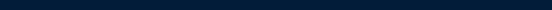 AbstractMassimo 2000 caratteriBackground:Metodi:Risultati:Conclusioni:Riferimenti bibliografici[1] Riferimento 1